ИВАНОВСКАЯ  ОБЛАСТЬАДМИНИСТРАЦИЯ ЮЖСКОГО МУНИЦИПАЛЬНОГО РАЙОНАПОСТАНОВЛЕНИЕот                      №      
г. Южао принятии расходного обязательства на ежемесячное денежное вознаграждение за классное руководство педагогическим работникам муниципальных общеобразовательных организаций, реализующих образовательные программы начального общего, основного общего и среднего общего образования, в том числе адаптированные основные общеобразовательные программы        В соответствии со статьей 139.1 Бюджетного кодекса Российской Федерации, Законом Ивановской области от 16.12.2019 № 72-ОЗ «О межбюджетных отношениях в Ивановской области», постановлением Правительства Российской Федерации от 26.12.2017 № 1642 «Об утверждении государственной программы Российской Федерации «Развитие образования», в целях регулирования правоотношений, возникающих при осуществлении выплат ежемесячного денежного вознаграждения за классное руководство педагогическим работникам государственных образовательных организаций Ивановской области и муниципальных образовательных организаций, реализующих образовательные программы начального общего, основного общего и среднего общего образования, в том числе адаптированные основные общеобразовательные программы,  Федеральным законом от 06.10.2003 N 131-ФЗ "Об общих принципах организации местного самоуправления в Российской Федерации", постановлением Правительства Ивановской области от 08.07.2020 № 313-П «Об обеспечении выплат ежемесячного денежного вознаграждения за классное руководство педагогическим работникам государственных образовательных организаций Ивановской области и муниципальных образовательных организаций, реализующих образовательные программы начального общего, основного общего и среднего общего образования, в том числе адаптированные основные общеобразовательные программы» Администрация Южского муниципального района постановляет:1. Утвердить Порядок использования иного межбюджетного трансферта, выделенного из областного бюджета бюджету Южского муниципального района Ивановской области  на  обеспечение выплат ежемесячного денежного вознаграждения за классное руководство педагогическим работникам государственных и муниципальных общеобразовательных организаций, реализующих образовательные программы  начального общего, основного общего и среднего общего образования, в том числе адаптированные основные общеобразовательные программы (прилагается).2. Установить расходное обязательство Южского муниципального района на обеспечении выплат ежемесячного денежного вознаграждения за классное руководство педагогическим работникам муниципальных общеобразовательных организаций, реализующих образовательные программы начального общего, основного общего и среднего общего образования, в том числе адаптированные основные общеобразовательные программыГлава Южского муниципального района                          В. И. Оврашко								Приложение к постановлению								Администрации Южского								муниципального района								от ____________ N _______Порядок использования иного межбюджетного трансферта, выделенного  из областного бюджета бюджету Южского муниципального района Ивановской области на обеспечение выплат ежемесячного денежного вознаграждения за классное руководство педагогическим работникам государственных и муниципальных общеобразовательных организаций, реализующих образовательные программы начального общего, основного общего и среднего общего образования, в том числе адаптированные основные общеобразовательные программы1. Расходование иного межбюджетного трансферта, выделенного из областного бюджета бюджету Южского муниципального района Ивановской области  на  обеспечение выплат ежемесячного денежного вознаграждения за классное руководство педагогическим работникам государственных и муниципальных общеобразовательных организаций, реализующих образовательные программы начального общего, основного общего и среднего общего образования, в том числе адаптированные основные общеобразовательные программы , осуществляется на цели, определенные постановлением Правительства Ивановской области от 08.07.2020 N 313-п "Об обеспечении выплат ежемесячного денежного вознаграждения за классное руководство педагогическим работникам государственных образовательных организаций Ивановской области и муниципальных образовательных организаций, реализующих образовательные программы начального общего, основного общего и среднего общего образования, в том числе адаптированные основные общеобразовательные программы".2. Иной межбюджетный трансферт предоставляется бюджету Южского муниципального района в соответствии со сводной бюджетной росписью областного бюджета в целях обеспечении выплат ежемесячного денежного вознаграждения за классное руководство педагогическим работникам государственных и муниципальных общеобразовательных организаций, реализующих образовательные программы начального общего, основного общего и среднего общего образования, в том числе адаптированные основные общеобразовательные программы
       3. Главным распорядителем средств определить Отдел образования администрации Южского муниципального района.4. Финансовый отдел администрации Южского муниципального района после получения выписки из лицевого счета в соответствии со сводной бюджетной росписью бюджета Южского муниципального района и в пределах лимитов бюджетных обязательств предоставляет в Управление Федерального казначейства расходное расписание на перечисление денежных средств на лицевой счет главного распорядителя - отдел образования администрации Южского муниципального района, открытый в Управлении Федерального казначейства.5. Отдел  образования администрации Южского  муниципального района направляет средства получателям бюджетных средств на лицевые счета бюджетных и казенных учреждений образования, открытые в Управлении Федерального казначейства по Ивановской области.6. Учет операций, связанных с использованием иного межбюджетного трансферта, осуществляется на лицевых счетах получателей средств бюджета Южского муниципального района Ивановской области, 	открытых в отделении Управления Федерального казначейства по Ивановской области.7. Муниципальные общеобразовательные учреждения Южского муниципального района расходуют средства строго по целевому назначению, предоставляют в Отдел образования администрации Южского муниципального района для дальнейшего предоставления в Департамент образования Ивановской области отчет о выполнении условий Соглашения и использовании средств по форме и в сроки, утвержденные Департаментом образования Ивановской области.8. Не использованный на 1 января текущего финансового года остаток средств подлежит возврату в областной бюджет в соответствии с бюджетным законодательством.9. Ответственность за целевое расходование средств и достоверность предоставляемой информации возлагается на муниципальные образовательные учреждения Южского муниципального района.10. Контроль за исполнением настоящего Порядка возлагается на Отдел образования администрации Южского муниципального района.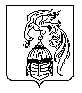 